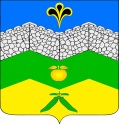 администрация адагумского сельского поселения крымского районаПОСТАНОВЛЕНИЕ от 22.08.2016г.	      №  321хутор  АдагумО создании межведомственной топонимической комиссии (комиссии по наименованиям) и основных принципах наименования (переименования) объектов адресации на территории Адагумского сельского поселения Крымского района В соответствии со статьей 14 Федерального закона от 6 октября 2003 № 131-ФЗ «Об общих принципах организации местного самоуправления в Российской Федерации»,  Федеральным Законом от 27 июля 2010 года № 210-ФЗ «Об организации предоставления государственных и муниципальных услуг»  п о с т а н о в л я ю:Создать межведомственную топонимическую комиссию (комиссию по наименованиям) и основных принципах наименования (переименования) объектов адресации на территории Адагумского сельского поселения Крымского района, утвердить состав (приложение №1);2.Утвердить Положение о межведомственной топонимической комиссии (комиссии по переименованиям) и основных принципах наименования (переименования) объектов адресации на территории Адагумского сельского поселения Крымского района (приложение №2)         3.Обнародовать настоящее постановление и разместить на официальном сайте администрации Адагумского сельского поселения Крымского района в сети «Интернет».         4.Контроль за выполнением настоящего постановления оставляю за собой.        5.Постановление вступает в силу со дня его официального обнародования.ГлаваАдагумского сельского поселения Крымского района                                                                                П.Д.Багмут                                                                 Приложение № 1                                                                             к постановлению администрации                                                                Адагумского сельского поселения                                                                                                                                     Крымского района                                                                     от 22.08.2016г. №  321СОСТАВмежведомственной топонимической комиссии по переименованиям и основным принципам наименования (переименования) объектов адресации на территории Адагумского сельского поселения Крымского районаГлава Адагумского сельского поселения Крымского района                                                                                П.Д.БагмутПриложение № 2                                                                             к постановлению администрации                                                                Адагумского сельского поселения                                                                                                                                     Крымского района                                                                     от 22.08.2016г. № 321Положениеоб межведомственной топонимической комиссии по переименованиям и основным принципам наименования (переименования) объектов адресации на территории Адагумского сельского поселения Крымского районаОбщие положенияМежведомственная топонимическая комиссия (комиссия по наименованиям) (далее – топонимическая комиссия) создана в целях координации и формирования единого подхода к наименованию адресных объектов, расположенных на территории Адагумского сельского поселения Крымского района, упорядочения названий адресных объектов, учета и сохранения их как составной части историко-культурного наследия.Топонимическая комиссия является постоянно действующим коллегиальным органом и возглавляется заместителем главы Адагумского сельского поселения Крымского района.Топонимическая комиссия в своей деятельности руководствуется федеральными законами и иными правовыми актами российской Федерации, нормативными правовыми актами Краснодарского края, муниципальными правовыми актами, а также настоящим Положением.Положение о топонимической комиссии и ее персональный состав утверждаются постановлением администрации Адагумского сельского поселения Крымского района.Основные задачи топонимической комиссииОсновными задачами топонимической комиссии являются:Разработка основных принципов наименования (переименования) адресных объектов, обеспечение единого стабильного употребления всех видов названий.Установление единого канонического (стандартного) написания произношения всех видов наименований адресных объектов на русском языке для целей официального делопроизводства и употребления в средствах массовой информации.Функции топонимической комиссииТопонимическая комиссия в соответствии с возложенными на нее задачами выполняет следующие функции:Рассматривает предложения, готовит экспертные заключения, рекомендации и проекты нормативно-распорядительных документов по следующим вопросам:	- подготовка предложений по наименованию вновь создаваемых адресных объектов (улиц, проспектов, переулков, проездов, площадей, скверов, парков и т.д.);	- возвращение исторических названий;	- подготовка экспертных заключений по наименованию и переименованию населенных пунктов, расположенных на территории Адагумского сельского поселения Крымского района;	- упорядочение топонимической карты Адагумского сельского поселения Крымского района (замена созвучных, дублирующих и иных названий, не отвечающих местным традициям);	- рассмотрение ходатайств об установке мемориальных досок, бюстов, памятных знаков в Адагумском сельском поселении Крымского района и принятие по ним решений.	3.2. Выдает справки физическим и юридическим лицам по всему комплексу топонимических вопросов.	3.3. Ведет учет и анализ общественного мнения по вопросам наименования (переименования) адресных объектов путем опроса, анкетирования через официальный сайт Адагумского сельского поселения Крымского района.	3.4. Ведет прием граждан, отвечает на письма и запросы юридических и физических лиц.Права топонимической комиссии	Топонимическая комиссия  имеет право:Запрашивать, получать информацию необходимую для выполнения задач и функций, возложенных на топонимическую комиссию.Создавать временные  творческие коллективы и рабочие группы, привлекать экспертов для подготовки решений и выполнения научно-методических работ по топонимике Адагумского сельского поселения Крымского района.Организовывать конкурсы по установлению наименований новых адресных объектов. Проводить опросы общественного мнения.Контролировать правильность применения всех видов наименований адресных объектов, расположенных на территории Адагумского сельского поселения Крымского района, а также исторических топонимов в  официальной документации администрации Адагумского сельского поселения Крымского района, справочных служб средств массовой информации.Согласовывать издание официальных документов, карт, справочников, путеводителей, словарей и других информационных материалов в части использования названий адресных объектов на территории Адагумского сельского поселения Крымского района.Совместно вносить предложения по изданию официальных материалов и справочников по вопросам своей компетенции.Организация и обеспечение деятельности топонимической комиссииЗаседания межведомственной топонимической комиссии (комиссии по наименованиям) проводятся на регулярной основе в соответствии с планом работы и регламентом, которые принимаются на заседании комиссии и утверждаются ее председателем.Заседания проводит председатель, а в его отсутствие заместитель председателя.Принятые на заседании решения оформляются протоколом, который подписывается председателем (заместителем председателя), секретарем.Протоколы рассылаются заинтересованным лицам.Организационно-техническое обеспечение топонимической комиссии, включая ее размещение, осуществляется администрацией Адагумского сельского поселения Крымского района.ГлаваАдагумского сельского поселенияКрымского района                                                                                П.Д.БагмутГрицюта Андрей Васильевич- Заместитель  главы Адагумского сельского поселения Крымского района, председательМедведева Елена Геннадьевна - Ведущий специалист администрации      Адагумского сельского поселения Крымского района, заместитель председателяРыжова Галина Алексеевна- Специалист 1 категории администрации Адагумского сельского поселения Крымского района, секретарьЖуденко Елена Владимировна- Специалист 1 категории администрации Адагумского сельского поселения Крымского районаКиселев Борис Борисович- Председатель Совета Ветеранов Адагумского сельского поселения Крымского районаВолодченко Светлана Ивановна- Председатель ТОС Адагумского сельского поселения Крымского района